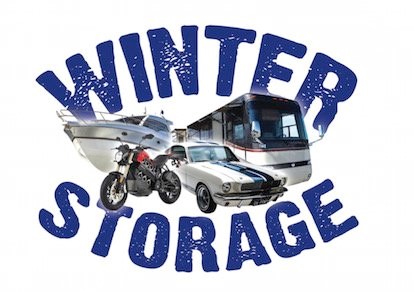 National Cattle CongressWinter StorageOpens: Oct. 24th, 2020Saturday Dates: Oct. 24, 31, Nov.79:00am – 2:00pmAfter Oct 24th: Tuesdays – Thursdays9:00am – 3:00pm$10.00 / Linear Foot, $220. MinimumPH: 319-234-7515 or 319-232-5801